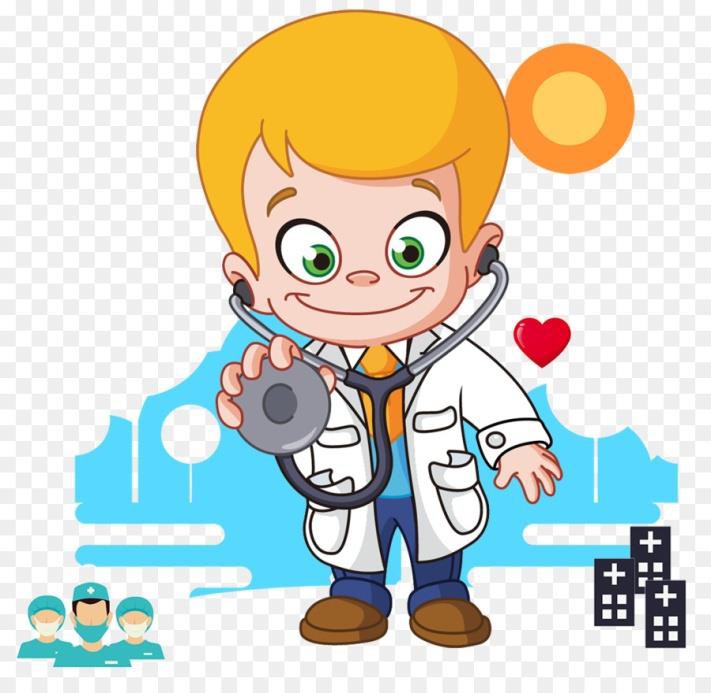 Уважаемые родители!Диспансеризация детей-инвалидов проводится в 3-ю субботу месяца по предварительной записи!!!В этот день вы сможете пройти осмотр следующих специалистов:врач невролог;врач офтальмолог;врач оториноларинголог;врач детский хирург;врач детский кардиолог (по показаниям);-врач эндокринолог;врач аллерголог-иммунолог (по показаниям);врач травматолог-ортопед;врач акушер-гинеколог;врач детский уролог-андролог.А также провести следующие исследования:общий анализ мочи;общий анализ крови;ультразвуковые исследования;-ЭКГ;-ЭХО-КГ (по показаниям).По всем интересующим вопросам обращаться по телефонам:8-495-391-78-26- дежурный администратор;8-495-391-70-22- Заместитель главного врача по медицинской части(Ващенко Татьяна Федоровна).